③関係機関一覧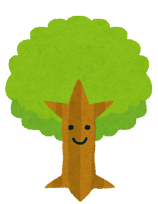 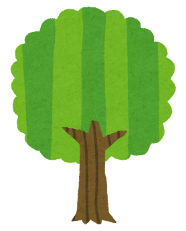 機関名電話番号主な役割担当者：期間（　　年　　月　～　　年　　月）担当者：期間（　　年　　月　～　　年　　月）担当者：期間（　　年　　月　～　　年　　月）担当者：期間（　　年　　月　～　　年　　月）担当者：期間（　　年　　月　～　　年　　月）担当者：期間（　　年　　月　～　　年　　月）担当者：期間（　　年　　月　～　　年　　月）担当者：期間（　　年　　月　～　　年　　月）担当者：期間（　　年　　月　～　　年　　月）